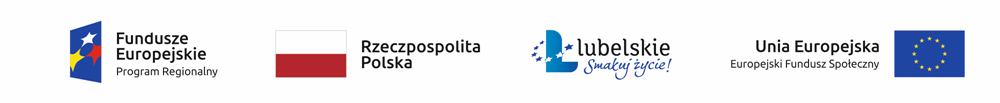 Załącznik nr 1 do Regulaminu rekrutacji i uczestnictwa 
w projekcie „Dobry start mieszkańcom Terespola”FORMULARZ ZGŁOSZENIOWYdo projektu pt. „Dobry start mieszkańcom Terespola” w ramachRegionalnego Programu Operacyjnego Województwa Lubelskiego na lata 2014-2020Oś Priorytetowa 11 Włączenie społeczne Działanie 11.1 Aktywne włączenieProjekt pt. „Dobry start mieszkańcom Terespola” nr projektu: RPLU.11.01.00-06-0083/19 współfinansowany ze środków Europejskiego Funduszu Społecznego realizowany przez Gmina Miasto Terespol/ Miejski Ośrodek Pomocy Społecznej w Terespolu, na podstawie Umowy Nr RPLU.11.01.00-06-0083/19-00 zawartej z Instytucją Pośredniczącą w ramach Regionalnego Programu Operacyjnego Województwa Lubelskiego na lata 2014-2020.Dane personalne Kandydata  do udziału w projekcieII. Aktualny status Kandydata do udziału w projekcje.Oświadczam, że (zaznaczyć „x”):III. OświadczeniaImię/Imiona:Nazwisko:Data i miejsce urodzenia:PESEL:Dane kontaktoweDane kontaktoweKraj:Województwo:Powiat:Gmina:Miejscowość:Ulica:Nr budynku/Nr lokalu:Kod pocztowy:Zamieszkanie na terenie miejskimTakNieTelefon stacjonarny i/lub telefon komórkowy:(pole obowiązkowe)Adres e-mail:Płeć:KobietaMężczyznaPosiadam stopień niepełnosprawnościTak                          NiePoziom wykształcenia(proszę zaznaczyć X we właściwym miejscu wybierając jedno ostatnie ukończone wykształcenie tzn. najwyższe)Poziom wykształcenia(proszę zaznaczyć X we właściwym miejscu wybierając jedno ostatnie ukończone wykształcenie tzn. najwyższe)Poziom wykształcenia(proszę zaznaczyć X we właściwym miejscu wybierając jedno ostatnie ukończone wykształcenie tzn. najwyższe)Poziom wykształcenia(proszę zaznaczyć X we właściwym miejscu wybierając jedno ostatnie ukończone wykształcenie tzn. najwyższe)Poziom wykształcenia(proszę zaznaczyć X we właściwym miejscu wybierając jedno ostatnie ukończone wykształcenie tzn. najwyższe)Poziom wykształcenia(proszę zaznaczyć X we właściwym miejscu wybierając jedno ostatnie ukończone wykształcenie tzn. najwyższe)       □    Niższe niż podstawowe       □    Podstawowe       □    Gimnazjalne       □    Ponadgimnazjalne (Średnie zawodowe, Średnie ogólne, Zasadnicze zawodowe)       □    Policealne       □    Wyższe (pierwszego stopnia-licencjat, drugiego stopnia-magister, studia podyplomowe,                        trzeciego stopnia-doktoranckie)       □    Niższe niż podstawowe       □    Podstawowe       □    Gimnazjalne       □    Ponadgimnazjalne (Średnie zawodowe, Średnie ogólne, Zasadnicze zawodowe)       □    Policealne       □    Wyższe (pierwszego stopnia-licencjat, drugiego stopnia-magister, studia podyplomowe,                        trzeciego stopnia-doktoranckie)       □    Niższe niż podstawowe       □    Podstawowe       □    Gimnazjalne       □    Ponadgimnazjalne (Średnie zawodowe, Średnie ogólne, Zasadnicze zawodowe)       □    Policealne       □    Wyższe (pierwszego stopnia-licencjat, drugiego stopnia-magister, studia podyplomowe,                        trzeciego stopnia-doktoranckie)       □    Niższe niż podstawowe       □    Podstawowe       □    Gimnazjalne       □    Ponadgimnazjalne (Średnie zawodowe, Średnie ogólne, Zasadnicze zawodowe)       □    Policealne       □    Wyższe (pierwszego stopnia-licencjat, drugiego stopnia-magister, studia podyplomowe,                        trzeciego stopnia-doktoranckie)       □    Niższe niż podstawowe       □    Podstawowe       □    Gimnazjalne       □    Ponadgimnazjalne (Średnie zawodowe, Średnie ogólne, Zasadnicze zawodowe)       □    Policealne       □    Wyższe (pierwszego stopnia-licencjat, drugiego stopnia-magister, studia podyplomowe,                        trzeciego stopnia-doktoranckie)       □    Niższe niż podstawowe       □    Podstawowe       □    Gimnazjalne       □    Ponadgimnazjalne (Średnie zawodowe, Średnie ogólne, Zasadnicze zawodowe)       □    Policealne       □    Wyższe (pierwszego stopnia-licencjat, drugiego stopnia-magister, studia podyplomowe,                        trzeciego stopnia-doktoranckie)Status osoby wykluczonej lub zagrożonej wykluczeniem społecznym (kryteria preferencyjne)Status osoby wykluczonej lub zagrożonej wykluczeniem społecznym (kryteria preferencyjne)Status osoby wykluczonej lub zagrożonej wykluczeniem społecznym (kryteria preferencyjne)Status osoby wykluczonej lub zagrożonej wykluczeniem społecznym (kryteria preferencyjne)Status osoby wykluczonej lub zagrożonej wykluczeniem społecznym (kryteria preferencyjne)Status osoby wykluczonej lub zagrożonej wykluczeniem społecznym (kryteria preferencyjne)1Jestem osobą bezrobotną zarejestrowaną w ewidencji urzędów pracyJestem osobą bezrobotną zarejestrowaną w ewidencji urzędów pracy□ Tak□ Nie□ Nie2Jestem osobą bezrobotną niezarejestrowaną w ewidencji urzędów pracyJestem osobą bezrobotną niezarejestrowaną w ewidencji urzędów pracy□ Tak□ Nie□ Nie2w tym osobą długotrwale bezrobotnąw tym osobą długotrwale bezrobotną□ Tak□ Nie□ Nie3jestem osobą bierną zawodowojestem osobą bierną zawodowo□ Tak□ Nie□ Nie3 w tym osobą uczącą się w tym osobą uczącą się□ Tak□ Nie□ Nie3 w tym osobą nieuczestnicząca w kształceniu lub szkoleniu w tym osobą nieuczestnicząca w kształceniu lub szkoleniu□ Tak□ Nie□ Nie4Ponadto należę do jednej z poniższych grup:Ponadto należę do jednej z poniższych grup:4osoba lub rodzina korzystająca ze świadczeń pomocy społecznej lub kwalifikująca się do objęcia wsparciem, tj. spełniającą co najmniej jedną z przesłanek określonych w art.7 ustawy z dnia 12 marca 2004 r. o pomocy społecznejosoba lub rodzina korzystająca ze świadczeń pomocy społecznej lub kwalifikująca się do objęcia wsparciem, tj. spełniającą co najmniej jedną z przesłanek określonych w art.7 ustawy z dnia 12 marca 2004 r. o pomocy społecznej□ Tak□ Nie□ Nie4osoba lub rodzina korzystająca z Programu Operacyjnego Pomoc Żywnościowa 2014-2020osoba lub rodzina korzystająca z Programu Operacyjnego Pomoc Żywnościowa 2014-2020□ Tak□ Nie□ NieProszę wpisać jakim rodzajem szkolenia czy kursu byłby Pan/Pani zainteresowany/a w ramach wsparcia jako Uczestnik Projektu:Proszę wpisać jakim rodzajem szkolenia czy kursu byłby Pan/Pani zainteresowany/a w ramach wsparcia jako Uczestnik Projektu:Status Kandydata w chwili przystąpienia do projektu.Proszę zakreślić właściwe poprzez postawienie znaku „X” przy wybranej odpowiedziStatus Kandydata w chwili przystąpienia do projektu.Proszę zakreślić właściwe poprzez postawienie znaku „X” przy wybranej odpowiedziStatus Kandydata w chwili przystąpienia do projektu.Proszę zakreślić właściwe poprzez postawienie znaku „X” przy wybranej odpowiedziStatus Kandydata w chwili przystąpienia do projektu.Proszę zakreślić właściwe poprzez postawienie znaku „X” przy wybranej odpowiedziOsoba należąca do mniejszości narodowej lub etnicznej, migrant, osoba obcego pochodzenia (dane wrażliwe)□ Tak□ Nie□ OdmowaOsoba z niepełnosprawnościami (dane wrażliwe)□ Tak□ Nie□ OdmowaOsoba znajdująca się w innej niekorzystnej sytuacji społecznej np. jest zagrożona/y wykluczeniem społecznym, posiada wykształcenie poniżej podstawowego, była więźniem itp. (dane wrażliwe)□ Tak□ Nie□ OdmowaIDENTYFIKACJA SPECJALNYCH POTRZEB OSÓB NIEPEŁNOSPRAWNYCH□ DOTYCZY          □ NIE DOTYCZYIDENTYFIKACJA SPECJALNYCH POTRZEB OSÓB NIEPEŁNOSPRAWNYCH□ DOTYCZY          □ NIE DOTYCZYCzy zgłasza Pan/i specjalne potrzeby/ułatwienia w trakcie uczestnictwa w projekcie?OŚWIADCZENIAJa niżej podpisana/y ……………………………………………………………………….                                                          (imię i nazwisko)Zamieszkała/y ……………………………………………………………………………..                                                                    (adres zamieszkania)Legitymująca/y się dowodem osobistym…………………………………………………..                                                                         (seria i nr dowodu osobistego)wydanym przez………………………………………………………………………………………………Pouczona/y o odpowiedzialności za składanie oświadczeń niezgodnych z prawdą:1. Oświadczam, że posiadam pełną zdolność do czynności prawnych oraz korzystam z pełni praw publicznych.2. Oświadczam, że wyrażam zgodę na przetwarzanie moich danych osobowych zawartych w niniejszym formularzu rekrutacyjnym zgodnie z art. 6 ust. 1 lit a) lub art. 9 ust. 2 lit. a) Rozporządzeniem Parlamentu Europejskiego i Rady (UE) 2016/679 z dnia 27 kwietnia 2016 r. w sprawie ochrony osób fizycznych w związku z przetwarzaniem danych osobowych i w sprawie swobodnego przepływu takich danych oraz uchylenia dyrektywy 95/46/WE (publ. Dz. Urz. UE L Nr 119, s. 1) przez Beneficjenta do celów związanych z przeprowadzeniem rekrutacji, realizacji, monitoringu i ewaluacji projektu, a także w zakresie niezbędnym do wywiązania się Beneficjenta z obowiązków wobec Instytucji Zarządzającej Regionalnego Programu Operacyjnego Województwa Lubelskiego na lata 2014-2020 wynikających z Umowy Nr RPLU.11.01.00-06-0083/19-00. Moja zgoda obejmuje również przetwarzanie danych w przyszłości pod warunkiem, że nie zostanie zmieniony cel przetwarzania.3. Oświadczam, że świadoma/y odpowiedzialności karnej za fałszywe zeznania wynikające z art. 233 (podanie nieprawdy lub zatajenie prawdy) ustawy z dnia 6 czerwca 1997 r. Kodeks karny (Dz. U. z 1997 r. Nr 88, poz. 553 ze zm.) zawarte w niniejszym formularzu informacje są zgodne z prawdą oraz stanem faktycznym. Jednocześnie zobowiązuję się do niezwłocznego informowania Biura Projektu o wszelkich zmianach w wyżej wymienionych danych.4. Oświadczam, że zapoznałam/em się z Regulaminem rekrutacji i uczestnictwa w projekcje i akceptuję jego warunki.5. Jestem świadomy/a, że złożenie dokumentów rekrutacyjnych nie jest równoznaczne z zakwalifikowaniem mnie do udziału w Projekcie.6. Deklaruję, że wezmę udział we wszystkich formach wsparcia, na które zostanę skierowany/a.7. Oświadczam, że zostałam/em poinformowana/y, że Projekt współfinansowany jest ze środków Unii Europejskiej w ramach Europejskiego Funduszu Społecznego.         ……………………………......                                                …..............................................                  (miejscowość, data)                                                                      (podpis Kandydata do Projektu)